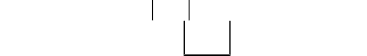 UNIVERSITE : JENDOUBA ETABLISSEMENT : ESAK KEFUNIVERSITE : JENDOUBA ETABLISSEMENT : ESAK KEFUNIVERSITE : JENDOUBA ETABLISSEMENT : ESAK KEFUNIVERSITE : JENDOUBA ETABLISSEMENT : ESAK KEFUNIVERSITE : JENDOUBA ETABLISSEMENT : ESAK KEFUNIVERSITE : JENDOUBA ETABLISSEMENT : ESAK KEFFICHE DE RENSEIGNEMENTS2023/2024FICHE DE RENSEIGNEMENTS2023/2024FICHE DE RENSEIGNEMENTS2023/2024FICHE DE RENSEIGNEMENTS2023/2024FICHE DE RENSEIGNEMENTS2023/2024FICHE DE RENSEIGNEMENTS2023/2024FICHE DE RENSEIGNEMENTS2023/2024FICHE DE RENSEIGNEMENTS2023/2024FICHE DE RENSEIGNEMENTS2023/2024FICHE DE RENSEIGNEMENTS2023/2024FICHE DE RENSEIGNEMENTS2023/2024FICHE DE RENSEIGNEMENTS2023/2024FICHE DE RENSEIGNEMENTS2023/2024FICHE DE RENSEIGNEMENTS2023/2024FICHE DE RENSEIGNEMENTS2023/2024FICHE DE RENSEIGNEMENTS2023/2024FICHE DE RENSEIGNEMENTS2023/2024FICHE DE RENSEIGNEMENTS2023/2024                           spécialité          Cycle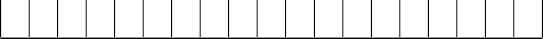 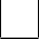 Diplôme préparé	           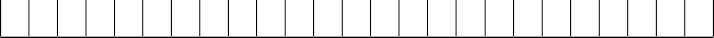                         d’études Année/Niveau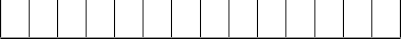                            spécialité          CycleDiplôme préparé	                                   d’études Année/Niveau                           spécialité          CycleDiplôme préparé	                                   d’études Année/Niveau                           spécialité          CycleDiplôme préparé	                                   d’études Année/Niveau                           spécialité          CycleDiplôme préparé	                                   d’études Année/Niveau                           spécialité          CycleDiplôme préparé	                                   d’études Année/Niveau                           spécialité          CycleDiplôme préparé	                                   d’études Année/Niveau                           spécialité          CycleDiplôme préparé	                                   d’études Année/Niveau                           spécialité          CycleDiplôme préparé	                                   d’études Année/Niveau                           spécialité          CycleDiplôme préparé	                                   d’études Année/Niveau                           spécialité          CycleDiplôme préparé	                                   d’études Année/Niveau                           spécialité          CycleDiplôme préparé	                                   d’études Année/Niveau                           spécialité          CycleDiplôme préparé	                                   d’études Année/Niveau                           spécialité          CycleDiplôme préparé	                                   d’études Année/Niveau                           spécialité          CycleDiplôme préparé	                                   d’études Année/Niveau                           spécialité          CycleDiplôme préparé	                                   d’études Année/Niveau                           spécialité          CycleDiplôme préparé	                                   d’études Année/Niveau                           spécialité          CycleDiplôme préparé	                                   d’études Année/Niveau                           spécialité          CycleDiplôme préparé	                                   d’études Année/Niveau                           spécialité          CycleDiplôme préparé	                                   d’études Année/Niveau                           spécialité          CycleDiplôme préparé	                                   d’études Année/Niveau                           spécialité          CycleDiplôme préparé	                                   d’études Année/Niveau                           spécialité          CycleDiplôme préparé	                                   d’études Année/Niveau                           spécialité          CycleDiplôme préparé	                                   d’études Année/Niveau                           spécialité          CycleDiplôme préparé	                                   d’études Année/Niveau                           spécialité          CycleDiplôme préparé	                                   d’études Année/Niveau                           spécialité          CycleDiplôme préparé	                                   d’études Année/Niveau                           spécialité          CycleDiplôme préparé	                                   d’études Année/Niveau                           spécialité          CycleDiplôme préparé	                                   d’études Année/Niveau                           spécialité          CycleDiplôme préparé	                                   d’études Année/Niveau                           spécialité          CycleDiplôme préparé	                                   d’études Année/Niveau                           spécialité          CycleDiplôme préparé	                                   d’études Année/Niveau                           spécialité          CycleDiplôme préparé	                                   d’études Année/NiveauNuméro de la carte d’identité nationale Numéro de la carte d’identité nationale Numéro de la carte d’identité nationale Numéro de la carte d’identité nationale Numéro de la carte d’identité nationale Numéro de la carte d’identité nationale Numéro de la carte d’identité nationale Numéro de la carte d’identité nationale Numéro de la carte d’identité nationale Numéro de la carte d’identité nationale Numéro de la carte d’identité nationale                                                                                                            Nom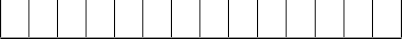 Prénom	                                 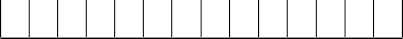     Fille Jeune de                             Nom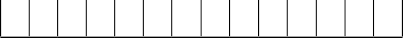                Sexe)                                      naissance de                             Date  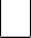 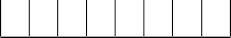                                 naissance de                              Lieu  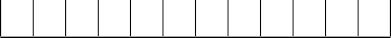                              Gouvernorat du lieu de naissance	                                                                                                       Nationalité 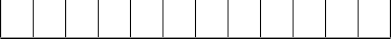     étrangers les pour passeport du N°)   CNSS(3) la à) d’affiliation N°     militaire) Situation                                        civil) Etat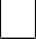 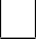                                                                                                            NomPrénom	                                     Fille Jeune de                             Nom               Sexe)                                      naissance de                             Date                                  naissance de                              Lieu                               Gouvernorat du lieu de naissance	                                                                                                       Nationalité     étrangers les pour passeport du N°)   CNSS(3) la à) d’affiliation N°     militaire) Situation                                        civil) Etat                                                                                                           NomPrénom	                                     Fille Jeune de                             Nom               Sexe)                                      naissance de                             Date                                  naissance de                              Lieu                               Gouvernorat du lieu de naissance	                                                                                                       Nationalité     étrangers les pour passeport du N°)   CNSS(3) la à) d’affiliation N°     militaire) Situation                                        civil) Etat                                                                                                           NomPrénom	                                     Fille Jeune de                             Nom               Sexe)                                      naissance de                             Date                                  naissance de                              Lieu                               Gouvernorat du lieu de naissance	                                                                                                       Nationalité     étrangers les pour passeport du N°)   CNSS(3) la à) d’affiliation N°     militaire) Situation                                        civil) Etat                                                                                                           NomPrénom	                                     Fille Jeune de                             Nom               Sexe)                                      naissance de                             Date                                  naissance de                              Lieu                               Gouvernorat du lieu de naissance	                                                                                                       Nationalité     étrangers les pour passeport du N°)   CNSS(3) la à) d’affiliation N°     militaire) Situation                                        civil) Etat                                                                                                           NomPrénom	                                     Fille Jeune de                             Nom               Sexe)                                      naissance de                             Date                                  naissance de                              Lieu                               Gouvernorat du lieu de naissance	                                                                                                       Nationalité     étrangers les pour passeport du N°)   CNSS(3) la à) d’affiliation N°     militaire) Situation                                        civil) Etat                                                                                                           NomPrénom	                                     Fille Jeune de                             Nom               Sexe)                                      naissance de                             Date                                  naissance de                              Lieu                               Gouvernorat du lieu de naissance	                                                                                                       Nationalité     étrangers les pour passeport du N°)   CNSS(3) la à) d’affiliation N°     militaire) Situation                                        civil) Etat                                                                                                           NomPrénom	                                     Fille Jeune de                             Nom               Sexe)                                      naissance de                             Date                                  naissance de                              Lieu                               Gouvernorat du lieu de naissance	                                                                                                       Nationalité     étrangers les pour passeport du N°)   CNSS(3) la à) d’affiliation N°     militaire) Situation                                        civil) Etat                                                                                                           NomPrénom	                                     Fille Jeune de                             Nom               Sexe)                                      naissance de                             Date                                  naissance de                              Lieu                               Gouvernorat du lieu de naissance	                                                                                                       Nationalité     étrangers les pour passeport du N°)   CNSS(3) la à) d’affiliation N°     militaire) Situation                                        civil) Etat                                                                                                           NomPrénom	                                     Fille Jeune de                             Nom               Sexe)                                      naissance de                             Date                                  naissance de                              Lieu                               Gouvernorat du lieu de naissance	                                                                                                       Nationalité     étrangers les pour passeport du N°)   CNSS(3) la à) d’affiliation N°     militaire) Situation                                        civil) Etat                                                                                                           NomPrénom	                                     Fille Jeune de                             Nom               Sexe)                                      naissance de                             Date                                  naissance de                              Lieu                               Gouvernorat du lieu de naissance	                                                                                                       Nationalité     étrangers les pour passeport du N°)   CNSS(3) la à) d’affiliation N°     militaire) Situation                                        civil) Etat                                                                                                           NomPrénom	                                     Fille Jeune de                             Nom               Sexe)                                      naissance de                             Date                                  naissance de                              Lieu                               Gouvernorat du lieu de naissance	                                                                                                       Nationalité     étrangers les pour passeport du N°)   CNSS(3) la à) d’affiliation N°     militaire) Situation                                        civil) Etat                                                                                                           NomPrénom	                                     Fille Jeune de                             Nom               Sexe)                                      naissance de                             Date                                  naissance de                              Lieu                               Gouvernorat du lieu de naissance	                                                                                                       Nationalité     étrangers les pour passeport du N°)   CNSS(3) la à) d’affiliation N°     militaire) Situation                                        civil) Etat                                                                                                           NomPrénom	                                     Fille Jeune de                             Nom               Sexe)                                      naissance de                             Date                                  naissance de                              Lieu                               Gouvernorat du lieu de naissance	                                                                                                       Nationalité     étrangers les pour passeport du N°)   CNSS(3) la à) d’affiliation N°     militaire) Situation                                        civil) Etat                                                                                                           NomPrénom	                                     Fille Jeune de                             Nom               Sexe)                                      naissance de                             Date                                  naissance de                              Lieu                               Gouvernorat du lieu de naissance	                                                                                                       Nationalité     étrangers les pour passeport du N°)   CNSS(3) la à) d’affiliation N°     militaire) Situation                                        civil) Etat                                                                                                           NomPrénom	                                     Fille Jeune de                             Nom               Sexe)                                      naissance de                             Date                                  naissance de                              Lieu                               Gouvernorat du lieu de naissance	                                                                                                       Nationalité     étrangers les pour passeport du N°)   CNSS(3) la à) d’affiliation N°     militaire) Situation                                        civil) Etat                                                                                                           NomPrénom	                                     Fille Jeune de                             Nom               Sexe)                                      naissance de                             Date                                  naissance de                              Lieu                               Gouvernorat du lieu de naissance	                                                                                                       Nationalité     étrangers les pour passeport du N°)   CNSS(3) la à) d’affiliation N°     militaire) Situation                                        civil) Etat                                                                                                           NomPrénom	                                     Fille Jeune de                             Nom               Sexe)                                      naissance de                             Date                                  naissance de                              Lieu                               Gouvernorat du lieu de naissance	                                                                                                       Nationalité     étrangers les pour passeport du N°)   CNSS(3) la à) d’affiliation N°     militaire) Situation                                        civil) Etat                                                                                                           NomPrénom	                                     Fille Jeune de                             Nom               Sexe)                                      naissance de                             Date                                  naissance de                              Lieu                               Gouvernorat du lieu de naissance	                                                                                                       Nationalité     étrangers les pour passeport du N°)   CNSS(3) la à) d’affiliation N°     militaire) Situation                                        civil) Etat                                                                                                           NomPrénom	                                     Fille Jeune de                             Nom               Sexe)                                      naissance de                             Date                                  naissance de                              Lieu                               Gouvernorat du lieu de naissance	                                                                                                       Nationalité     étrangers les pour passeport du N°)   CNSS(3) la à) d’affiliation N°     militaire) Situation                                        civil) Etat                                                                                                           NomPrénom	                                     Fille Jeune de                             Nom               Sexe)                                      naissance de                             Date                                  naissance de                              Lieu                               Gouvernorat du lieu de naissance	                                                                                                       Nationalité     étrangers les pour passeport du N°)   CNSS(3) la à) d’affiliation N°     militaire) Situation                                        civil) Etat                                                                                                           NomPrénom	                                     Fille Jeune de                             Nom               Sexe)                                      naissance de                             Date                                  naissance de                              Lieu                               Gouvernorat du lieu de naissance	                                                                                                       Nationalité     étrangers les pour passeport du N°)   CNSS(3) la à) d’affiliation N°     militaire) Situation                                        civil) Etat                                                                                                           NomPrénom	                                     Fille Jeune de                             Nom               Sexe)                                      naissance de                             Date                                  naissance de                              Lieu                               Gouvernorat du lieu de naissance	                                                                                                       Nationalité     étrangers les pour passeport du N°)   CNSS(3) la à) d’affiliation N°     militaire) Situation                                        civil) Etat                                                                                                           NomPrénom	                                     Fille Jeune de                             Nom               Sexe)                                      naissance de                             Date                                  naissance de                              Lieu                               Gouvernorat du lieu de naissance	                                                                                                       Nationalité     étrangers les pour passeport du N°)   CNSS(3) la à) d’affiliation N°     militaire) Situation                                        civil) Etat                                                                                                           NomPrénom	                                     Fille Jeune de                             Nom               Sexe)                                      naissance de                             Date                                  naissance de                              Lieu                               Gouvernorat du lieu de naissance	                                                                                                       Nationalité     étrangers les pour passeport du N°)   CNSS(3) la à) d’affiliation N°     militaire) Situation                                        civil) Etat                                                                                                           NomPrénom	                                     Fille Jeune de                             Nom               Sexe)                                      naissance de                             Date                                  naissance de                              Lieu                               Gouvernorat du lieu de naissance	                                                                                                       Nationalité     étrangers les pour passeport du N°)   CNSS(3) la à) d’affiliation N°     militaire) Situation                                        civil) Etat                                                                                                           NomPrénom	                                     Fille Jeune de                             Nom               Sexe)                                      naissance de                             Date                                  naissance de                              Lieu                               Gouvernorat du lieu de naissance	                                                                                                       Nationalité     étrangers les pour passeport du N°)   CNSS(3) la à) d’affiliation N°     militaire) Situation                                        civil) Etat                                                                                                           NomPrénom	                                     Fille Jeune de                             Nom               Sexe)                                      naissance de                             Date                                  naissance de                              Lieu                               Gouvernorat du lieu de naissance	                                                                                                       Nationalité     étrangers les pour passeport du N°)   CNSS(3) la à) d’affiliation N°     militaire) Situation                                        civil) Etat                                                                                                           NomPrénom	                                     Fille Jeune de                             Nom               Sexe)                                      naissance de                             Date                                  naissance de                              Lieu                               Gouvernorat du lieu de naissance	                                                                                                       Nationalité     étrangers les pour passeport du N°)   CNSS(3) la à) d’affiliation N°     militaire) Situation                                        civil) Etat                                                                                                           NomPrénom	                                     Fille Jeune de                             Nom               Sexe)                                      naissance de                             Date                                  naissance de                              Lieu                               Gouvernorat du lieu de naissance	                                                                                                       Nationalité     étrangers les pour passeport du N°)   CNSS(3) la à) d’affiliation N°     militaire) Situation                                        civil) Etat                                                                                                           NomPrénom	                                     Fille Jeune de                             Nom               Sexe)                                      naissance de                             Date                                  naissance de                              Lieu                               Gouvernorat du lieu de naissance	                                                                                                       Nationalité     étrangers les pour passeport du N°)   CNSS(3) la à) d’affiliation N°     militaire) Situation                                        civil) Etat                                                                                                           NomPrénom	                                     Fille Jeune de                             Nom               Sexe)                                      naissance de                             Date                                  naissance de                              Lieu                               Gouvernorat du lieu de naissance	                                                                                                       Nationalité     étrangers les pour passeport du N°)   CNSS(3) la à) d’affiliation N°     militaire) Situation                                        civil) Etat                                                                                                           NomPrénom	                                     Fille Jeune de                             Nom               Sexe)                                      naissance de                             Date                                  naissance de                              Lieu                               Gouvernorat du lieu de naissance	                                                                                                       Nationalité     étrangers les pour passeport du N°)   CNSS(3) la à) d’affiliation N°     militaire) Situation                                        civil) EtatBaccalauréat ou diplôme équivalentBaccalauréat ou diplôme équivalentBaccalauréat ou diplôme équivalentBaccalauréat ou diplôme équivalentBaccalauréat ou diplôme équivalentBaccalauréat ou diplôme équivalentBaccalauréat ou diplôme équivalentBaccalauréat ou diplôme équivalentBaccalauréat ou diplôme équivalentBaccalauréat ou diplôme équivalentBaccalauréat ou diplôme équivalentBaccalauréat ou diplôme équivalentBaccalauréat ou diplôme équivalentBaccalauréat ou diplôme équivalentBaccalauréat ou diplôme équivalentSessionSessionSessionSessionSessionSessionSessionSessionSessionSessionSessionSessionSessionSessionSessionSessionSessionSessionSessionSessionSessionSessionSessionSessionSessionSessionSessionSessionAnnée du BacAnnée du BacAnnée du BacAnnée du BacAnnée du BacAnnée du BacAnnée du BacAnnée du BacAnnée du BacAnnée du BacAnnée du BacAnnée du BacAnnée du BacAnnée du BacAnnée du BacAnnée du BacAnnée du BacAnnée du BacAnnée du BacAnnée du BacAnnée du BacAnnée du BacAnnée du BacAnnée du BacAnnée du BacAnnée du BacAnnée du BacAnnée du BacAnnée du BacAnnée du Bac)              Mention)                                                                             ()               Section) '                                      Pays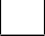 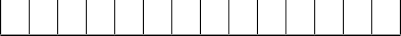 )              Mention)                                                                             ()               Section) '                                      Pays)              Mention)                                                                             ()               Section) '                                      Pays)              Mention)                                                                             ()               Section) '                                      Pays)              Mention)                                                                             ()               Section) '                                      Pays)              Mention)                                                                             ()               Section) '                                      Pays)              Mention)                                                                             ()               Section) '                                      Pays)              Mention)                                                                             ()               Section) '                                      Pays)              Mention)                                                                             ()               Section) '                                      Pays)              Mention)                                                                             ()               Section) '                                      Pays)              Mention)                                                                             ()               Section) '                                      Pays)              Mention)                                                                             ()               Section) '                                      Pays)              Mention)                                                                             ()               Section) '                                      Pays)              Mention)                                                                             ()               Section) '                                      Pays)              Mention)                                                                             ()               Section) '                                      Pays)              Mention)                                                                             ()               Section) '                                      Pays)              Mention)                                                                             ()               Section) '                                      Pays)              Mention)                                                                             ()               Section) '                                      Pays)              Mention)                                                                             ()               Section) '                                      Pays)              Mention)                                                                             ()               Section) '                                      Pays)              Mention)                                                                             ()               Section) '                                      Pays)              Mention)                                                                             ()               Section) '                                      Pays)              Mention)                                                                             ()               Section) '                                      Pays)              Mention)                                                                             ()               Section) '                                      Pays)              Mention)                                                                             ()               Section) '                                      Pays)              Mention)                                                                             ()               Section) '                                      Pays)              Mention)                                                                             ()               Section) '                                      Pays)              Mention)                                                                             ()               Section) '                                      Pays)              Mention)                                                                             ()               Section) '                                      Pays)              Mention)                                                                             ()               Section) '                                      Pays)              Mention)                                                                             ()               Section) '                                      Pays)              Mention)                                                                             ()               Section) '                                      Pays)              Mention)                                                                             ()               Section) '                                      PaysAdresse(N° et Rue)Adresse(N° et Rue)                      Ville                                       postal Code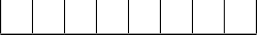 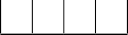 Gouvernorat	                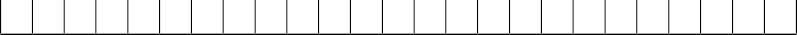 Téléphone	                       échéant) cas (le Profession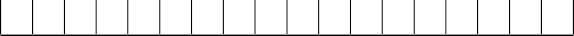                Etablissement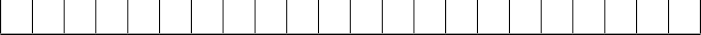                       Ville                                       postal CodeGouvernorat	                Téléphone	                       échéant) cas (le Profession               Etablissement                      Ville                                       postal CodeGouvernorat	                Téléphone	                       échéant) cas (le Profession               Etablissement                      Ville                                       postal CodeGouvernorat	                Téléphone	                       échéant) cas (le Profession               Etablissement                      Ville                                       postal CodeGouvernorat	                Téléphone	                       échéant) cas (le Profession               Etablissement                      Ville                                       postal CodeGouvernorat	                Téléphone	                       échéant) cas (le Profession               Etablissement                      Ville                                       postal CodeGouvernorat	                Téléphone	                       échéant) cas (le Profession               Etablissement                      Ville                                       postal CodeGouvernorat	                Téléphone	                       échéant) cas (le Profession               Etablissement                      Ville                                       postal CodeGouvernorat	                Téléphone	                       échéant) cas (le Profession               Etablissement                      Ville                                       postal CodeGouvernorat	                Téléphone	                       échéant) cas (le Profession               Etablissement                      Ville                                       postal CodeGouvernorat	                Téléphone	                       échéant) cas (le Profession               Etablissement                      Ville                                       postal CodeGouvernorat	                Téléphone	                       échéant) cas (le Profession               Etablissement                      Ville                                       postal CodeGouvernorat	                Téléphone	                       échéant) cas (le Profession               Etablissement                      Ville                                       postal CodeGouvernorat	                Téléphone	                       échéant) cas (le Profession               Etablissement                      Ville                                       postal CodeGouvernorat	                Téléphone	                       échéant) cas (le Profession               Etablissement                      Ville                                       postal CodeGouvernorat	                Téléphone	                       échéant) cas (le Profession               Etablissement                      Ville                                       postal CodeGouvernorat	                Téléphone	                       échéant) cas (le Profession               Etablissement                      Ville                                       postal CodeGouvernorat	                Téléphone	                       échéant) cas (le Profession               Etablissement                      Ville                                       postal CodeGouvernorat	                Téléphone	                       échéant) cas (le Profession               Etablissement                      Ville                                       postal CodeGouvernorat	                Téléphone	                       échéant) cas (le Profession               Etablissement                      Ville                                       postal CodeGouvernorat	                Téléphone	                       échéant) cas (le Profession               Etablissement                      Ville                                       postal CodeGouvernorat	                Téléphone	                       échéant) cas (le Profession               Etablissement                      Ville                                       postal CodeGouvernorat	                Téléphone	                       échéant) cas (le Profession               Etablissement                      Ville                                       postal CodeGouvernorat	                Téléphone	                       échéant) cas (le Profession               Etablissement                      Ville                                       postal CodeGouvernorat	                Téléphone	                       échéant) cas (le Profession               Etablissement                      Ville                                       postal CodeGouvernorat	                Téléphone	                       échéant) cas (le Profession               Etablissement                      Ville                                       postal CodeGouvernorat	                Téléphone	                       échéant) cas (le Profession               Etablissement                      Ville                                       postal CodeGouvernorat	                Téléphone	                       échéant) cas (le Profession               Etablissement                      Ville                                       postal CodeGouvernorat	                Téléphone	                       échéant) cas (le Profession               Etablissement                      Ville                                       postal CodeGouvernorat	                Téléphone	                       échéant) cas (le Profession               Etablissement                      Ville                                       postal CodeGouvernorat	                Téléphone	                       échéant) cas (le Profession               Etablissement                      Ville                                       postal CodeGouvernorat	                Téléphone	                       échéant) cas (le Profession               Etablissement                      Ville                                       postal CodeGouvernorat	                Téléphone	                       échéant) cas (le Profession               EtablissementPERE: NomPrénom:	                                                                                                                 :    Profession                                                                                             :  EtablissementPERE: NomPrénom:	                                                                                                                 :    Profession                                                                                             :  EtablissementPERE: NomPrénom:	                                                                                                                 :    Profession                                                                                             :  EtablissementPERE: NomPrénom:	                                                                                                                 :    Profession                                                                                             :  EtablissementPERE: NomPrénom:	                                                                                                                 :    Profession                                                                                             :  EtablissementPERE: NomPrénom:	                                                                                                                 :    Profession                                                                                             :  EtablissementPERE: NomPrénom:	                                                                                                                 :    Profession                                                                                             :  EtablissementPERE: NomPrénom:	                                                                                                                 :    Profession                                                                                             :  EtablissementPERE: NomPrénom:	                                                                                                                 :    Profession                                                                                             :  EtablissementMEREMERE                                                                                                                     :NomPrénom:	                                                                                                                 :   Profession                                                                                               :Etablissement                                                                                                                     :NomPrénom:	                                                                                                                 :   Profession                                                                                               :Etablissement                                                                                                                     :NomPrénom:	                                                                                                                 :   Profession                                                                                               :Etablissement                                                                                                                     :NomPrénom:	                                                                                                                 :   Profession                                                                                               :Etablissement                                                                                                                     :NomPrénom:	                                                                                                                 :   Profession                                                                                               :Etablissement                                                                                                                     :NomPrénom:	                                                                                                                 :   Profession                                                                                               :Etablissement                                                                                                                     :NomPrénom:	                                                                                                                 :   Profession                                                                                               :Etablissement                                                                                                                     :NomPrénom:	                                                                                                                 :   Profession                                                                                               :Etablissement                                                                                                                     :NomPrénom:	                                                                                                                 :   Profession                                                                                               :EtablissementPARENTS DES ADRESSECode postal	Gouvernorat	Téléphone	PARENTS DES ADRESSECode postal	Gouvernorat	Téléphone	PARENTS DES ADRESSECode postal	Gouvernorat	Téléphone	PARENTS DES ADRESSECode postal	Gouvernorat	Téléphone	PARENTS DES ADRESSECode postal	Gouvernorat	Téléphone	PARENTS DES ADRESSECode postal	Gouvernorat	Téléphone	PARENTS DES ADRESSECode postal	Gouvernorat	Téléphone	PARENTS DES ADRESSECode postal	Gouvernorat	Téléphone	PARENTS DES ADRESSECode postal	Gouvernorat	Téléphone	CONJOINT	                                                                                                                            :  NomPrénom:                                                                                                           :      Profession                                                                                                 :  EtablissementCONJOINT	                                                                                                                            :  NomPrénom:                                                                                                           :      Profession                                                                                                 :  EtablissementCONJOINT	                                                                                                                            :  NomPrénom:                                                                                                           :      Profession                                                                                                 :  EtablissementCONJOINT	                                                                                                                            :  NomPrénom:                                                                                                           :      Profession                                                                                                 :  EtablissementCONJOINT	                                                                                                                            :  NomPrénom:                                                                                                           :      Profession                                                                                                 :  EtablissementCONJOINT	                                                                                                                            :  NomPrénom:                                                                                                           :      Profession                                                                                                 :  EtablissementCONJOINT	                                                                                                                            :  NomPrénom:                                                                                                           :      Profession                                                                                                 :  EtablissementCONJOINT	                                                                                                                            :  NomPrénom:                                                                                                           :      Profession                                                                                                 :  EtablissementCONJOINT	                                                                                                                            :  NomPrénom:                                                                                                           :      Profession                                                                                                 :  Etablissement[1]Pour les étudiants étrangers, indiquer l’identifiant attribué par le Direction de la Coopération InternationalePour les étudiants étrangers, indiquer l’identifiant attribué par le Direction de la Coopération InternationalePour les étudiants étrangers, indiquer l’identifiant attribué par le Direction de la Coopération Internationale[2]1.	Masculin1.	Masculin[7]1. Lettre[2]2.	Féminin2.	Féminin[7]2. Mathématiques[3]Pour les affiliés à la CNSS seulementPour les affiliés à la CNSS seulement[7]3. Sc. Expérimentales[3]Pour les affiliés à la CNSS seulementPour les affiliés à la CNSS seulement[7]4. Technique[3]Pour les affiliés à la CNSS seulementPour les affiliés à la CNSS seulement[7]5. Autres[4]1.	Célibataire1.	Célibataire[8]1.	Passable[4]2. Marié(e)2. Marié(e)[8]2.	Assez Bien[4]3. Divorcé(e)3. Divorcé(e)[8]3.	Bien[4]4. Veuf(ve)4. Veuf(ve)[8]4.	Très Bien[5]1. Non concerné1. Non concerné[9]Indiquer si le parent est :[5]2. Sursitaire2. Sursitaire[9]1.	Vivant (e)[5]3.	Exempté3.	Exempté[9]2.	Décédé (e)[5]4.	Service accompli4.	Service accompli[9]2.	Décédé (e)[6]1. Session Principale1. Session Principale[6]2. Session de contrôle2. Session de contrôleJe soussigné, certifie l’exactitude des renseignements ci- dessus et déclare avoir été informé que l’indication d’informations erronées peut entraîner la réalisation de l’inscription.Signature ………………..Je soussigné, certifie l’exactitude des renseignements ci- dessus et déclare avoir été informé que l’indication d’informations erronées peut entraîner la réalisation de l’inscription.Signature ………………..Je soussigné, certifie l’exactitude des renseignements ci- dessus et déclare avoir été informé que l’indication d’informations erronées peut entraîner la réalisation de l’inscription.Signature ………………..Je soussigné, certifie l’exactitude des renseignements ci- dessus et déclare avoir été informé que l’indication d’informations erronées peut entraîner la réalisation de l’inscription.Signature ………………..Je soussigné, certifie l’exactitude des renseignements ci- dessus et déclare avoir été informé que l’indication d’informations erronées peut entraîner la réalisation de l’inscription.Signature ………………......................................